Женщины, кумитэ до 50 кгместоСпортсменкаСтранаРейтинг1Plank Bettina AUSTRIA (AUT)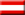 1622Thouy Emilie FRANCE (FRA)1513Aquilina Betty FRANCE (FRA)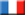 1324RECCHIA ALEXANDRA FRANCE (FRA)1215YILDIRIMER ASUNUR TURKEY (TUR)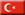 1016Virk Jusleen CANADA (CAN)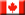 927-9OZCELIK SERAP TURKEY (TUR)91Contreras Laura MEXICO (MEX)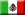 91Rubini-Volante MarilenaSWITZERLAND (SUI)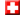 9110Ponomareva Elena RUS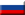 6211-12Maclean Chloe SCOTLAND (SCO)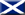 61ABDELMONEM HADIR EGYPT (EGY)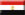 6113Camacaro Dougmay VENEZUELA (VEN)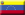 3214-15GOVINDASAMY YUGNESWARY MALAYSIA (MAS)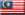 31Griffiths Emily ENGLAND (ENG)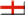 3116-18Wolfe Tyler UNITED STATES (USA)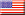 21Vallee Laura FRANCE (FRA)21Barragao Alexia FRANCE (FRA)2119-20Zakharova Sabina KAZAKHSTAN (KAZ)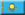 11Martinel Prihastuti INDONESIA (INA)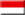 1121-35Thandavamoorthy Gayathiri FRANCE (FRA)1Le-Huynh Phi-Nga FRANCE (FRA)1Yip Mut-Yiu HONG KONG (HKG)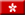 1Choi Wan_Yu HONG KONG (HKG)1Magnin Aurelie SWITZERLAND (SUI)1Cote Roxane CANADA (CAN)1Loupanova Iliana BULGARIA (BUL)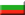 1CHANDRAN MAALANI MALAYSIA (MAS)1YUCE BASAK TURKEY (TUR)1IULIANA_MARIA VLAIC ROMANIA (ROM)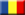 1TÜRK ZEYNEP TURKEY (TUR)1Savitskaya Anna RUS1Dalt Jéssica BRAZIL (BRA)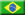 1Kirana_Desty_Putri Ratih INDONESIA (INA)1TELLY MELINDA INDONESIA (INA)1